Об итогах муниципального этапа Всероссийскогоконкурса экологических проектов «Волонтёры могут всё»          Муниципальный этап Всероссийского конкурса экологических проектов «Волонтёры могут всё»    проводился с 10 декабря 2022 года по 10 февраля 2023 года среди обучающихся общеобразовательных организаций в целях развития экологического волонтёрского и просветительского движения Липецкой области, поддержки инициатив детей и молодёжи, направленных на создание и реализацию социально значимых экологических проектов, воспитание активной гражданской позиции молодого поколения. Конкурс проводился для учащихся от 7 до 18 лет по направлениям: «Пойдём экологическими тропами», «Скажем нет урону природе», «Цветущая планета», «Мусор – угроза или вторая жизнь», «Волонтёры спешат на помощь», «Герои Отечества», «Друзья наши меньшие», «Мы за здоровый образ жизни», «Медиаволонтёрство», «Мир своими руками».  На рассмотрение районным оргкомитетом были представлены 23 проекта по организации экологической тропы, обустройству цветников на пришкольной территории, уходу, озеленению и благоустройству воинских захоронений и мемориальных комплексов, решению проблем переработки мусора, популяризации ценностей здорового образа жизни, созданию информационного поля для продвижения социально-значимого экологического волонтёрства, подготовленные участниками из 15 ОУ: школы №№4, 5, 7, 9, 12, с.Двуречки, с.Казинка, с.Коробовка, п.свх.Песковатский, с.Плеханово, п.свх.Прибытковский, с.Синявка, с.Сошки, с.Фащёвка, с.Ярлуково.При оценке конкурсных работ оргкомитет отметил общий слабый уровень подготовки проектов: несоответствие требований к оформлению, преобладание в конкурсных материалах объёмных реферативных, информационно-аналитических  сведений, неумение формулировать содержание отдельных структурных элементов паспорта проекта (цель, задачи, сроки реализации, достигнутые результаты и т.д.).  В соответствии с Положением и на основании протокола оргкомитета по итогам муниципального этапа Всероссийского конкурса экологических проектов «Волонтёры могут всё»       П Р И К А З Ы В А Ю:1.  Признать призёрами и победителями муниципального этапа Всероссийского конкурса экологических проектов «Волонтёры могут всё» и наградить Почётными грамотами отдела образования Грязинского муниципального района участников от образовательных учреждений в следующем составе: - в номинации «Цветущая планета»:1 место - Давлетшина Регина, обучающаяся МБОУ ОО с.Коробовка, рук-ль Шатунова Л.В.;2 место - отряд «Эковолонтёры» МБОУ СОШ с.Ярлуково, рук-ли Щёголева М.М., Сокольских Л.Н.;3 место - Хусаинова Маргарита, обучающаяся МБОУ СОШ с.Фащёвка, рук-ль Татаринова Е.Б.- в номинации «Мусор – угроза или вторая жизнь»:1 место - команда «Оптимисты» МБОУ СОШ с.Фащёвка, рук-ль Татаринова Е.Б.;2 место - Игнаткин Роман, обучающийся МБОУ СОШ с.Казинка; рук-ль Бородина Е.Н.;3 место - объединение «Эколог» МБОУ НОШ №7, рук-ли Смыслова Е.В., Колыхалова А.В. - в номинации «Герои Отечества»:1 место - волонтёрский отряд «Позитрончики» МБОУ ООШ с.Двуречки, рук-ль Гримова Г.М.;2 место - не присуждать;3 место - команда «Волонтёры» МБОУ СОШ №12, рук-ль Моок А.Г. - в номинации «Мы за здоровый образ жизни»:1 место - Рыбачук Софья, обучающаяся МБОУ СОШ №4, рук-ль Болдышева С.Я.2 место - не присуждать;3 место - Копылова Вера, обучающаяся МБОУ СОШ п.свх.Прибытковский, рук-ль Марчукова О.И. - в номинации «Медиаволонтёрство»:1, 2 места - не присуждать;3 место - команда «Друзья природы» МБОУ ОШ №5, рук-ль Бородина Е.Н.2. Работы участников, занявших 1 место, направить в ГБУ ДО ЦДО «ЭкоМир» Липецкой области для участия в региональном этапе Всероссийского конкурса экологических проектов «Волонтёры могут всё». Начальник отдела образования                                                     А.Ю. Васильева 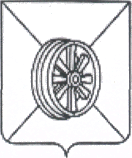 АДМИНИСТРАЦИЯ  ГРЯЗИНСКОГО  МУНИЦИПАЛЬНОГО  РАЙОНАОТДЕЛ      ОБРАЗОВАНИЯП Р И К А З20.02.2023 г.                                         № 120г.Грязи